Publicado en España el 21/10/2020 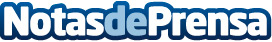 Ventilar, un hábito frente al COVID-19 poco sostenible con la llegada del frío, según Rentokil InitialLa ventilación es un recurso higiénico frente al COVID-19 pero genera ineficiencia energética en esta época del añoDatos de contacto:Gema Izquierdogema@alanaconsultores.com917818090Nota de prensa publicada en: https://www.notasdeprensa.es/ventilar-un-habito-frente-al-covid-19-poco Categorias: Nacional Medicina Consumo Otras Industrias http://www.notasdeprensa.es